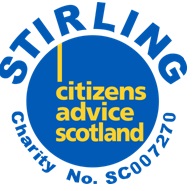 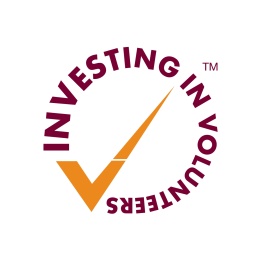 Stirling District Citizens Advice Bureau Ltd Employer:		Stirling District Citizens Advice Bureau LtdLocation:		StirlingJob Title:	   	Deputy Manager Responsible To:	Chief Executive Officer Hours:  		Full Time, 35 hours per weekSalary: 		£30,000 & 3% employer contributory pension Contract term:	Permanent Summary of main responsibilities:The Deputy Manager has day to day operational responsibility for the delivery of the bureau’s core advice service. The post holder will ensure a quality service is delivered in line with the Scottish National Standards and the Bureau’s Citizens Advice membership and will provide to the Chief Executive Officer all necessary reporting, data and case study information required.  The Deputy Manager is responsible for maintaining a disciplined, professional office working environment and ensures its compliance with the Bureau’s health, safety and other working polices, practices and procedures.The post holder will also work as part of the Senior Management Team and will deputise for the Chief Executive Officer when required to do so. The post requires a Basic Disclosure certificate.General ResponsibilitiesOverall responsibility for effective operation of the day to day management of Bureau generalist advice services Ensure that all advice provided meets the requirements of both Scottish National Standards and Citizens Advice Scotland membership schemesEnsure that the Bureau quality of advice including case recording is of the highest quality, ensuring that case checking is regular, and cases are managed in a timely manner.Ensure that there is always sufficient staff and volunteers so that generalist advice services run smoothly & production of weekly volunteer rota  Chair monthly General services meetings and quality assurance meetings including ensuring minutes are taken and agendas produced and distributed in advance of meetingsAssist the Chief Executive Officer with organisational/service developmentAct as part of Senior Management Team To oversee the smooth running of reception ensuring sufficient cover always.To work in conjunction with the Volunteer Co-ordinator to meet the training needs of Volunteers including giving input into the Advisor Training Program To provide support for volunteer workers particularly in relation to complex client enquiries by being available for consultation during advice sessions.Ensure that data and statistics are available to the Chief Executive Officer on numbers of clients, client profiles, type of enquiries and service availability to assist with provision of a service that is fit for purposeLine management of volunteers & the Volunteer Coordinator including undertaking their appraisal & support volunteer Joint Progress Reviews where required.Assist with staff and volunteer recruitment if required Ensure that advice related policies and procedures are fit for purpose and up to dateEnsure the bureau is undertaking required social policy work – CEO oversees thisMeet bureau requirements for staff supervision and appraisals (Volunteer Coordinator) Attend and contribute to staff meetings and annual general meetingEnsure that good relationships are developed with outside agenciesAlways promote a positive image of the bureau both internally and externally.Any other duties reasonably required by the Chief Executive Officer.  Person Specification  Deputy Manager – Key Skills and Attributes	EXPERIENCETen years plus experience in advice casework with in-depth technical knowledge of CAB Operating ProceduresKnowledge of welfare rights/money adviceExperience in recruitment of staff and volunteersExperience of writing and delivering training modulesExperience in collation and report writing Staff management experience Experience in achieving accreditation to National StandardsIn depth knowledge of Citizens Advice Scotland membership Experience of managing an office environmentExperience of Managing Health & SafetySKILLS AND ATTRIBUTES	Excellent communication skillsThe ability to prepare and deliver trainingThe ability to work on one’s own initiative and an ability to prioritise workloadThe ability to motivate others and work in a team settingFully IT literate with MS Office and CAB Case Management SystemThe proven ability to produce reportsThe proven ability to liaise with outside agenciesAbility to contribute to bureau development and strategy  Experience of developing and implementing risk management proceduresKnowledge of recruitment and selection proceduresThe ability to undertake research and use resource materials.